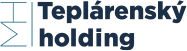 Ekvitermická krivkaEvidenčné číslo zmluvy: Číslo zmluvy: «CISLO_ZMLUVY»     	Odberné miesto: «OM_CISLO»Inštalovaný regulátor vykurovacej vody ÚK (článok IV/A bod 2 zmluvy):«REG_PRE»Nočný útlm od «nu_od_h»:«nu_od_m» do «nu_do_h»:«nu_do_m». Vykurovacia krivka č. «VYB_KRIVKA» «ZNIZENIE_TEXT» «STUPNE» vonkajšia teplota T (°C)	Teplota (°C) vykurovacej vody ÚKRežim prípravy a dodávky TÚV (zmluva o dodávke a odbere tepla – čl. IV, časť B «TUV_TEXT»Dátum potvrdenia:					Dátum potvrdenia: Odberateľ:						Dodávateľ: vykur. krivka«t_splnomocnenec»«t_funkcia»            Titul, Meno a priezvisko obchodný manažér«t_splnomocnenec1»«t_funkcia1»